Актуальность проекта.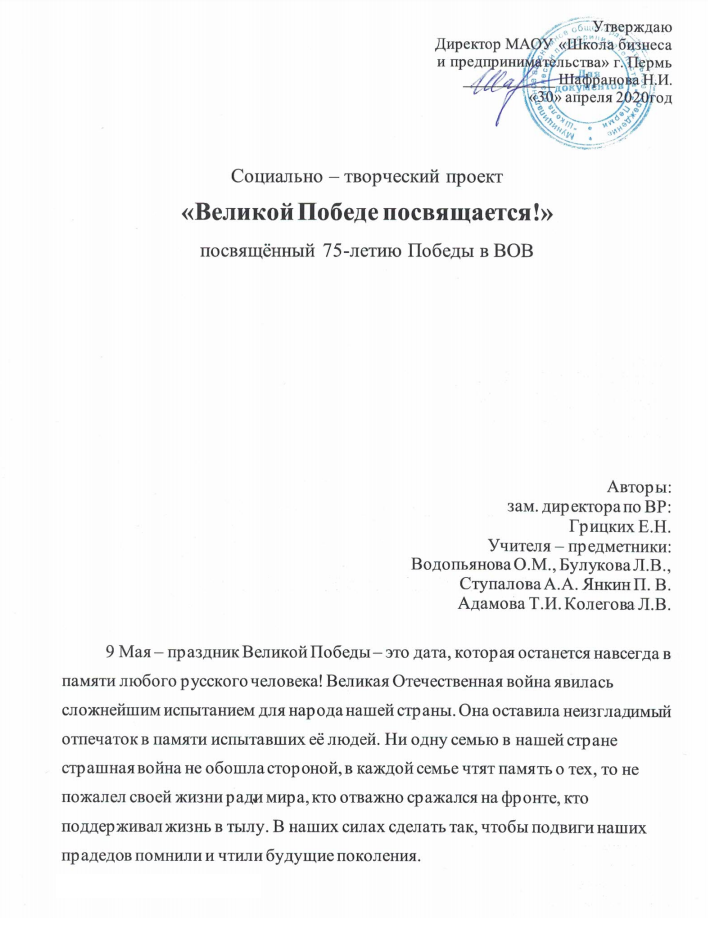 Много десятилетий прошло со дня победоносного завершения Великой Отечественной войны. Неузнаваемо изменилась наша Родина, другим стал человек, его материальный и культурный уровень, духовный облик. В этом году страна перешла 75 – летний рубеж со дня начала Великой Отечественной войны, поэтому было принято решение разработать и реализовать проект «Великой Победе посвящается!», направленный на нравственно-патриотическое воспитание подрастающего поколения через совместные виды деятельности педагогов, учащихся их родителей, участников и ветеранов ВОВ. Создание данного проекта направлено на участие в мероприятиях по подготовке и празднованию 75 -летия Победы.Проект «Великой Победе посвящается!» строится в рамках внеурочной деятельности на основе взаимодействия педагогов, родителей и учащихся школы, способствует развитию и поддержке детской инициативы и самостоятельности в разных видах деятельности.Цель проекта: Разработать систему мероприятий по подготовке к празднованию 75-летия Победы; Сформировать знания о ВОВ через различные виды деятельности.Задачи проекта:Укреплять нравственно-патриотических чувства через совместные мероприятия с участием детей, их родителей, педагогов.Дать представление о том, что народ помнит и чтит память героев Великой Отечественной войны 1941-1945 гг., в честь героев слагают стихи и песни, воздвигают памятники.Формировать толерантность, уважение к защитникам Родины, чувство гордости за свой народ. Вовлечь учащихся в социально-значимые дела по плану проекта.Организовать продуктивную совместную деятельность организаторов, партнеров и участников проекта.Развивать коммуникативные навыки, интеллектуальные и творческие способности подростков в совместной общественно-полезной, социально-активной и познавательной деятельности.Участники проекта: Администрация, педагоги, учащиеся школы 1 – 11 кл., родительская общественность.Сроки реализации проекта: С 30 апреля по 25 мая 2020г. Тип проекта: творческий, краткосрочный.Этапы реализации проектаI этап: подготовительный1. Разработать, обсудить и утвердить план работы над проектом.2. Проанализировать материально-технические, педагогические условия реализации проекта в рамках внеурочной деятельности.II этап: основной1. Отработать содержание деятельности, наиболее эффективные формы и методы воспитательного воздействия.2. Разработать методические рекомендации по внедрению проекта во внеурочную деятельность.III этап: аналитический1.    Обобщить результаты работы.2. Трансляция результатов проекта в сети интернет, сайте школы, социальных сетях.3.    Спланировать работу на следующий период.Ожидаемый результат проектаУчащиеся:В образе учеников сформировать гордость за деяния наших предков, уважения к военной истории России, проявление чувства благородства, заботы о людях пожилого возраста, готовности к защите РодиныРеализация Проекта позволит привлечь внимание подростков к событиям Великой Отечественной войны, обогатит духовный мир, приобщит подрастающее поколение к национальной истории и воспитанию гражданственности, патриотизма и любви к Родине;Участие в социально-творческой деятельности будет способствовать приобретению новых навыков социального общения.Педагоги: Проявляют чуткость к интересам и возможностям детей; Вовлечение всех детей в разные виды деятельности и культурные практики; Повышают профессиональный уровень. Диссимиляция педагогического опытаРезультатыРезультаты по каждому конкурсу в каждом направлении будут выявлены путем голосования на площадке в группе ВК «Мы активные Школа бизнеса и предпринимательства» https://vk.com/club108128435 30 мая 2020Механизм реализации проектаОсуществление поставленных целей и задач проекта осуществляется посредством реализации плана мероприятий, посвященных празднованию 75-летия Победы в Великой Отечественной войне. Каждое мероприятие имеет свое название и предполагает проведение различных Акций; творческую, исследовательскую деятельность детей, а также проведение социально-значимых дел в рамках внеурочной деятельности.Проект разделен на 4 направления, которые отражают внеурочную деятельность учащихся: технология, физическая культура, музыка, изобразительное искусство.В каждом блоке разработаны мероприятия для каждой параллели школы.Участие в проекте обязательное, каждый учащийся может выбрать одно понравившиеся направление или поучаствовать во всех.План мероприятий Предполагаемые затраты и источники финансирования.Положительная сторона проекта состоит в том, что его осуществление требует минимальных финансовых затрат – издержки, связанные с технической стороной демонстрации проекта, благодарности, сувениры победителям.НАПРАВЛЕНИЕ ТЕХНОЛОГИЯИзготовление макетов самолетов и военной бронетехники времен ВОВОбщие положенияНастоящее положение разработано в целях организации и проведенияконкурса макетов самолетов и военной бронетехники, посвящённого 75-годовщине Победы советского народа в Великой Отечественной войне.Конкурс проводится в целях привлечения внимания и развития интересадетей и подростков к истории Родины, истории Великой Отечественнойвойны 1941 – 1945 годов.УчастникиВ Конкурсе принимают учащиеся 1 – 11кл. Условия участия в конкурсеКонкурсные работы принимаются индивидуально. Работы выполняются из любого материала в любой технике.Критерии оценки: Корректность окраски (соответствие окраски реальному камуфляжу);Реалистичность окраски (модели: грязь, пыль, выгорание краски, вмятиныот снарядов, ржавчина, грязная смазка и т.д.);Оформление (культура подачи работы — рамка или подставка,пояснительная записка и т.д.).Все работы должны иметь табличку с указанием названия работы и информацией (краткая историческая справка, характеристика и технология изготовления), ФИО автора (ов) с указанием класса.Работы размещать в группе ВК «Мы активные Школа бизнеса и предпринимательства» https://vk.com/club108128435Изготовление открыток, посвященных 75-летию победы в ВОВв различной технике.Общие положенияНастоящее положение разработано в целях организации и проведенияконкурса открыток, посвящённого 75-годовщине Победы советского народа в Великой Отечественной войне.Конкурс проводится в целях создание условий для реализациитворческих способностей, формирование у учащихся чувства патриотизма, гордости за свою страну, уважения к Родине. УчастникиВ Конкурсе принимают учащиеся 1 – 11 кл. Условия участия в конкурсеОткрытка должна быть оформлена на листе формата А4 в технике аппликация 1 – 4 кл., квилинг – 5 – 7 кл, скрапбукинг – 8 – 11 кл. Внутри открытки должно быть красиво оформлено поздравление ветерану в любой форме.
Критерии оценки:выполнение в соответствующей технике соответствие тематике;художественное оформление;эстетичность выполнения.Все работы должны иметь табличку с указанием названия работы, ФИО автора (ов) с указанием класса.Работы размещать в группе ВК «Мы активные Школа бизнеса и предпринимательства» https://vk.com/club108128435НАПРАВЛЕНИЕ МУЗЫКАЦель: активное вовлечение учащихся к участию в мероприятиях, посвященных празднованию 75-й годовщины Победы советского народа в Великой Отечественной войне 1941 – 1945 годов.Задачи: Создание благоприятных предпосылок для популяризации песен военных лет как особого и значимого социально-культурного пласта отечественной культуры;Воспитание художественного вкуса и приобщение учащихся к лучшим образцам вокальной отечественной культуры;Формирование у учащихся истинных нравственных ценностей, чувства патриотизма и уважительного отношения к истории своей страны;Выявления новых талантов и дарований, содействие их творческому росту и мастерству, раскрытие творческой индивидуальности учащихся.В проекте принимают учащиеся 1-8 классов.Проект реализуется по следующим направлениям: «Песни Победы в рисунках детей» 1 - 2 классы.Предлагается на выбор три песни:ПрадедушкаСлавный День ПобедыОбелиск.Ссылка для скачивания https://yadi.sk/d/lUyxFmMD0_KwLgК песне, наиболее понравившейся, нарисовать рисунок (выразить свои эмоции, впечатления в красках). Можно использовать цветные карандаши, фломастеры, акварель, гуашь. Оформление: формат А4, рамочка 1 см, указать фио ребенка, класс и название песни.Критерии оценивания работы:Соответствие названия и содержания рисунка.Оригинальность замысла (самостоятельность выполнения рисунка).Раскрытие темы (наполнение содержанием).Передача в рисунке цвета объектов: правильная передача цвета (в композиции наблюдается цветовая гармония, единство и цельность цветовых пятен).Баллы:0 – рисунок не удовлетворяет данному критерию1 – рисунок частично удовлетворяет данному критерию2 – рисунок в полной мере удовлетворяет данному критериюКонечный результат: рисунок учащегося.Работы размещать в группе ВК «Мы активные Школа бизнеса и предпринимательства» https://vk.com/club108128435Шумовой оркестр3 – 4 классы. На выбор предлагается три песни:СолдатушкиПолюшко – полеКатюша.Ссылка для скачивания https://yadi.sk/d/pmZ4FmvoWgERVgК песне, наиболее понравившейся, придумать и исполнить ритмическое сопровождение.Можно использовать: деревянные ложки, палочки для суши, наполнить горохом или гречкой пластмассовые баночки, киндер-сюрпризы и т.д. Записать видео и отправить по указанному адресу. Приветствуется исполнение не только учащимся нашей школы, но также и членами его семьи.Критерии оценивания:Эмоциональность исполненияСоответствие характера песни и ритмического аккомпанементаЧеткость попадания в сильные долиОригинальность шумовых инструментовБаллы:0 – исполнение не удовлетворяет данному критерию1 – исполнение частично удовлетворяет данному критерию2 – исполнение в полной мере удовлетворяет данному критериюКонечный результат: видеофрагмент с записью шумового сопровождения.Работы размещать в группе ВК «Мы активные Школа бизнеса и предпринимательства» https://vk.com/club108128435Дирижирование5 – 6 классы.На выбор предлагается три песни:Три танкистаМальчишки у стен ЛенинградаДень Победы.Ссылка для скачивания https://yadi.sk/d/VT0w_rmWso_YJAПесню, наиболее понравившуюся, используя навыки, полученные в начальной школе, продирижировать (пластически (руками) постараться передать эмоциональный образ песни). Приветствуется исполнение не только учащимся нашей школы, но также и членами его семьи. Записать видео и отправить по указанному адресу.Критерии оценивания:Эмоциональность исполненияУмение держать корпус прямоПоказ динамических изменений звука (громко, тихо)Пластичность жестовБаллы:0 – исполнение не удовлетворяет данному критерию1 – исполнение частично удовлетворяет данному критерию2 – исполнение в полной мере удовлетворяет данному критериюКонечный результат: видеофрагмент с записью дирижирования.Работы размещать в группе ВК «Мы активные Школа бизнеса и предпринимательства» https://vk.com/club108128435Музыкальная викторина7 – 8 классыПредлагается 6 песен, фонограмма минус (звучание мелодии без слов).Ссылка для скачивания музыкальных фрагментов https://yadi.sk/d/ILMSigStpQRESg2 задания:Угадать название песни.Назвать фильм, в котором звучала данная песня.Критерии оценивания:Правильное название песни – 1 баллПравильное название кинофильма – 1 баллБаллы:1 песня – 2 балла: за правильное название песни, за правильное название кинофильма. Максимальное количество баллов – 12.Конечный результат: ответы с правильно разгаданными номерами музыкальной викторины.Работы размещать в группе ВК «Мы активные Школа бизнеса и предпринимательства» https://vk.com/club108128435НАПРАВЛЕНИЕ ФИЗИЧЕСКАЯ КУЛЬТУРАСпортивный конкурс" Самый сильный"Цели: повышение эффективности спортивно-массовой работы в образовательной организации в условиях самоизоляции.Задачи:Организация досуга и приобщения учащихся и их родителей к регулярным занятиям физической культурой и спортом;Пропаганда здорового образа жизни.Участники соревнованийУчащиеся 7 – 8 классов, родители.Порядок и условия проведения соревнований.Соревнования проводятся в два этапа:Учащиеся вместе с родителями самостоятельно определяют максимальное время, которое они могут простоять в планке, не нарушая технику выполнения упражнения. Результаты направляются классному руководителю.По итогам первого этапа классный руководитель выявлять 3 лучших родителя, 3 лучших мальчика, 3 лучших девочки.В режиме онлайн победители 1 этапа (3 родителя, 3 мальчика, 3 девочки.) выполняют упражнение «ПЛАНКА» на максимальную продолжительность не нарушая технику выполнения.Победителем становится тот, кто покажет наибольшее время выполнения. Ссылка для ознакомления:         https://zen.yandex.ru/media/id/5cfca13ddb7fa500b0cd21fa/uprajnenie-planka-kak-vypolniat-polza-i-vred-45-variantov-planok--gotovyi-plan-trenirovok-5cfcaa5e051e5a00aef8d2a1        https://bodybuilding-and-fitness.ru/trenirovki/staticheskie-uprazhneniya.htmlСпортивно-танцевальный конкурс, посвященный 75-летию великой Победы!Цели и задачи Конкурса:Пропаганда здорового образа жизни.Популяризация массовых форм организации досуга, активного отдыха и творчества обучающихся;Развитие умений работы в команде и навыков взаимодействия, организаторских способностей и лидерских качеств. Развития мышечной памяти при изучения танца.Условия участия в Конкурсе:В конкурсе принимают участие 1 -2 кл. 3-4 кл. 5-6 кл школы.Учащиеся индивидуально должны продумать костюм Порядок и условия проведения КонкурсаКонкурс проводятся в два этапа:Учащиеся самостоятельно осваивают танец по ссылке https://www.youtube.com/watch?list=RDffEDQxrjkFs&v=ffEDQxrjkFs&feature=emb_rel_end В режиме онлайн совместно с классом одновременно исполняют выученный танец на платформе ZOOM в назначенное время.Критерии оценки:Количество танцоров в режиме онлайн класса (за каждого танцора 1 балл).Эмоциональное исполнение танца (5 бальная).Усвоенные движения танца (5 бальная).Костюмы.НАПРАВЛЕНИЕ ИЗОБРАЗИТЕЛЬНОЕ ИСКУССТВО «Наша Победа!»Цели и задачи:Раскрытие темы с помощью разнообразных техник и способов рисования, которые позволят по-новому посмотреть на любимое занятие.Поддержка и развитие детского художественного творчества.Воспитание в детях любви к творчеству, красоте, искусству.Приобщение детей к культурным ценностям.Совместная творческая деятельность учащихся и их родителей.Участники конкурса:Учащиеся 5 – 7 классов школы.Условия конкурса:Учащиеся предлагается выполнить рисунки (или коллаж) в интересных необычных техниках рисования, а также в классической технике рисования акварелью, гуашью маслом и в карандашной технике.Темы:5 класс «Равнение на победу»6 класс «Мы наследники победы»7 класс «Войной испепеленные»Критерии оценки:Композиция.Цветовое решение.Оригинальность.Эстетический вид.Соответствие теме.Все работы должны иметь табличку с указанием названия работы, ФИО автора (ов) с указанием класса.Работы размещать в группе ВК «Мы активные Школа бизнеса и предпринимательства» https://vk.com/club108128435КлассМероприятияСрокиОтветственныеТехнология1 – 11 кл.мальчикиИзготовление моделей военной техники (самолеты, бронетехника, автомобили, орудия)30.04.20 – 20.05.20Янкин П.Технология1 – 4 кл.Аппликация нам военную тематику 30.04.20 – 20.05.20Адамова Т.И.Технология5 – 7 кл. девочкиПанно в технике квиллинг на военную тематику30.04.20 – 20.05.20Адамова Т.И.Технология8 – 11 кл.девочкиОткрытка в технике скрапбукинг на военную тематику30.04.20 – 20.05.20Адамова Т.И.Физическая культура1 – 2 кл.Спортивно танцевальный конкурс19.05.20Булукова Л.В.Физическая культура3 – 4 кл. Спортивно танцевальный конкурс19.05.20Булукова Л.В.Физическая культура5 – 6 кл. Спортивно танцевальный конкурс19.05.20Булукова Л.В.Физическая культура7 – 11 кл.Спортивный конкурс" Самый сильный"15.05.20Ступалова А.А.музыка1 – 2 кл.«Песни Победы в рисунках детей» 30.04.20 – 20.05.20Водопьянова О.М.музыка3 – 4 кл.Шумовой оркестр30.04.20 – 20.05.20Водопьянова О.М.музыка5 – 6 кл.Дирижирование30.04.20 – 20.05.20Водопьянова О.М.музыка7 – 8 кл.Музыкальная викторина30.04.20 – 20.05.20Водопьянова О.М.искусство5 кл. «Равнение на победу»30.04.20 – 20.05.20Колегова Л.В.искусство6 кл.«Мы наследники победы»30.04.20 – 20.05.20Колегова Л.В.искусство7 кл.«Войной испепеленные»30.04.20 – 20.05.20Колегова Л.В.